§121.  DefinitionsAs used in this chapter, unless the context otherwise indicates, the following terms have the following meanings.  [PL 1991, c. 373 (NEW).]1.  Affordable housing covenant.  "Affordable housing covenant" means any agreement among one or more owners, one or more tenants of residential real estate and one or more qualified holders, or between one or more owners and one or more qualified holders, or between one or more tenants and one or more qualified holders, that permits a qualified holder to control, either directly or indirectly, the purchase price of residential housing for the primary purpose of providing that the housing remains affordable to lower income and moderate-income households.[PL 1991, c. 373 (NEW).]2.  Lower income and moderate-income households.  "Lower income and moderate-income households" means very low-income, low-income and moderate-income households as defined in the Affordable Housing Partnership Act of 1989.[PL 1991, c. 373 (NEW).]3.  Qualified holder.  "Qualified holder" means a governmental entity empowered to hold an interest in real property under the laws of this State or the United States or a nonprofit organization whose purposes include the provision of affordable housing or the increasing of affordable housing opportunities for lower income or moderate-income households including governmental or quasi-governmental entities such as public housing authorities, community action agencies or other similar nonprofit or governmental entities committed to providing opportunities for lower income or moderate-income households to obtain affordable housing.[PL 1991, c. 373 (NEW).]SECTION HISTORYPL 1991, c. 373 (NEW). The State of Maine claims a copyright in its codified statutes. If you intend to republish this material, we require that you include the following disclaimer in your publication:All copyrights and other rights to statutory text are reserved by the State of Maine. The text included in this publication reflects changes made through the First Regular and First Special Session of the 131st Maine Legislature and is current through November 1. 2023
                    . The text is subject to change without notice. It is a version that has not been officially certified by the Secretary of State. Refer to the Maine Revised Statutes Annotated and supplements for certified text.
                The Office of the Revisor of Statutes also requests that you send us one copy of any statutory publication you may produce. Our goal is not to restrict publishing activity, but to keep track of who is publishing what, to identify any needless duplication and to preserve the State's copyright rights.PLEASE NOTE: The Revisor's Office cannot perform research for or provide legal advice or interpretation of Maine law to the public. If you need legal assistance, please contact a qualified attorney.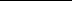 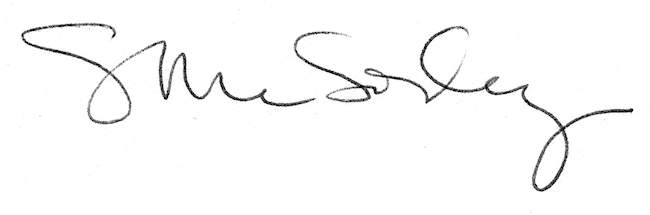 